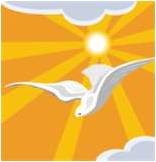 St. Michael the Archangel Catholic ChurchAdult Faith Formation1801 Sage RoadHouston, Texas 77056Phone: 713.621.4370St. Michael Adult Confirmation Sundays, 12:30 – 2:00 PMFebruary 10		Intro to Adult Confirmation: Sacraments, Sponsorship & The Process – Mary CaprioFebruary 17		Faith/ the Creed; Chapters 1-5, 9, 13 - Mark McNeilFebruary 24		Jesus; Chapters 7, 8 & 10 – Fr. Leon March 3		Baptism & Confirmation – Alyssa Avila March 10	 	Eucharist/Marriage & Holy Orders – John Barry March 17		The Moral Life & The Sacrament of Penance Chapters 18; 23-34 – Mary CaprioMarch 24		The Church, MaryChapters 10 - 12; 35 & 36 – Mary Caprio March 31		The Mass:  The Highest Form of Prayer March 30		Adult Confirmation RETREAT – MANDATORY 9 am - 2:00 pm Sponsors:  What is a Confirmation Sponsor?  A sponsor is a Catholic who is in full communion with the Church and desires to help the Candidate through the process.  The sponsor should meet regularly with the Candidate to assist in answering questions and help with the process.  If the person does not know any Catholics, the Parish will help them to find a sponsor. Readings: The required texts are: (1) United States Catholic Catechism for Adults, (2) New American Bible. Attendance: Confirmation is something that an individual ought to enter into with an open heart and desire to grow in faith and understanding.  As such, we request your attendance at all of our meetings and please notify the office of adult formation if you are unable to attend a specific meeting and schedule a time to make up the missed session.